Childhood Immunisations QR code for North Yorkshire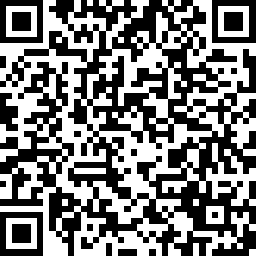 